Lors des deux premières semaines de février 2012, la Saône s’est retrouvée gelée au niveau des  villes de Lyon et Chalon sur Saône, suite à une baisse des températures inhabituelle. Un tel événement ne s’étant pas produit depuis 1985 pour la Saône, nous y trouvons des intérêts multiples ; comme de beaux paysages inhabituels, la permission d’études sur des figures de cristallisation,  sur les nouvelles habitudes de vie des animaux, et sur la localisation des gelées. Cela nous permet également de nous poser des questions au niveau de ce coup de froid surprenant par rapport au réchauffement climatique, et d’étudier le phénomène de tectoniques des plaques.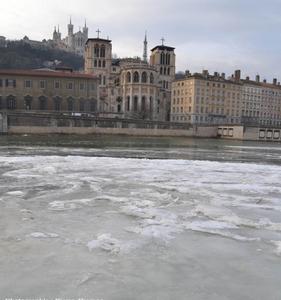 Source : ens-lyon.fr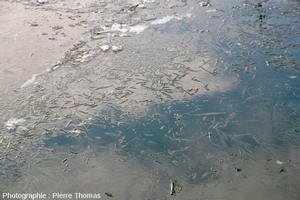 Source : ens-lyon.fr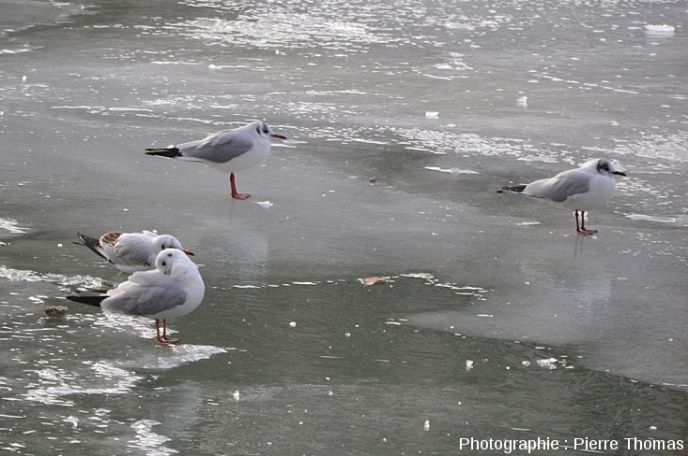 Source : ens-lyon.fr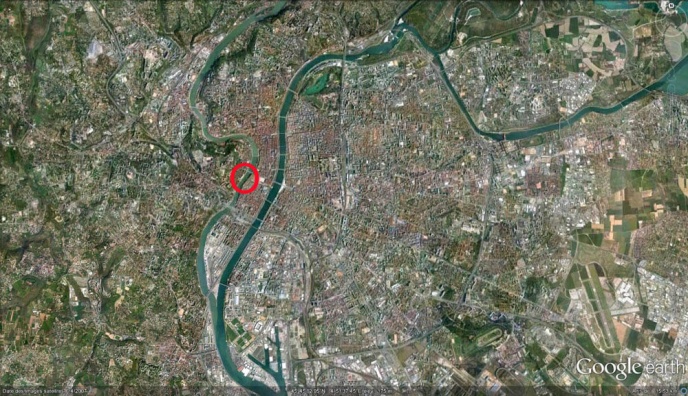 	Source : ens-lyon.fr	Depuis 1860, la température moyenne mondiale a augmenté de 0,8°C. En France métropolitaine, l'augmentation de température a été du double (+ 1,6°C).Une tendance à la hausse des températures n'empêche pas des évènements extrêmes, même froids, c’est ce qu’on peut observer avec les données suivantes.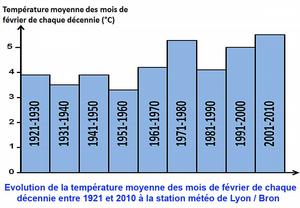 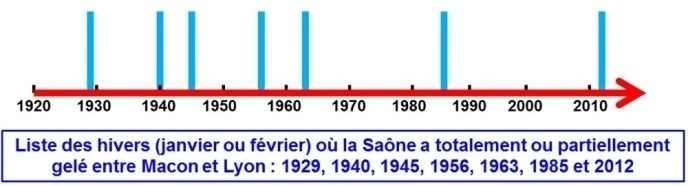 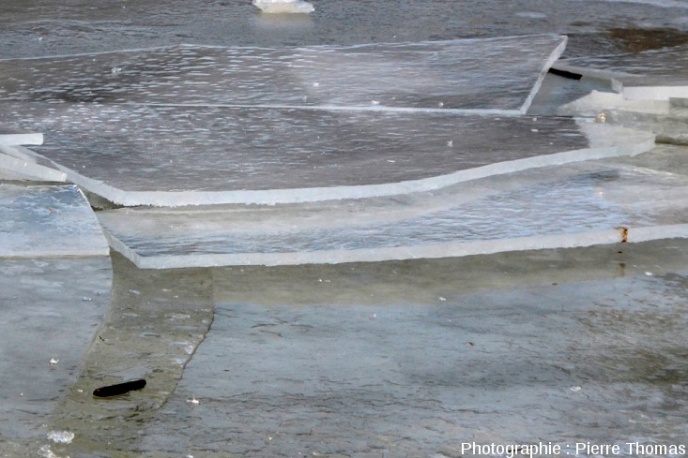 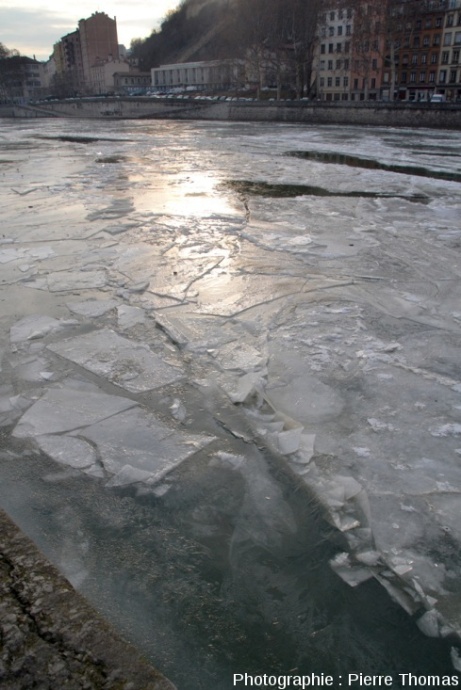 Margo et Clémence